Klasa 7j. angielski26.03. Shopping around – zakupy słownictwo związane z zakupami, nazwy sklepów.27.03. Comparatives and superlatives of adjectives – stopniowanie przymiotników krótkich i długich.Informatyka27.03.2020 - Pisz sprawnie i ładnieHistoria25.03.2020 r. - Rozdział V, lekcja 5 - str. 180-183Dodatkowo obowiązkowe zadanie domowe DLA WSZYSTKICH: Z dwóch tematów wybierz jeden i przygotuj pracę o objętości od 2 do 3 stron formatu A4, czcionka Times New Romans 12. Wykorzystaj materiał zamieszczony w podręczniku oraz informacje zawarte w innych źródłach.  Podpisaną pracę prześlij do 6 kwietnia (poniedziałek)na adres:stusowska.spcieklin@o2.plPrace będą podlegać ocenie (brak pracy lub przesłanie jej po terminie jest równoznaczne z  wpisaniem oceny niedostatecznej do dziennika).Temat 1: „Liga Narodów –geneza i cele powołania”Temat 2: „Scharakteryzuj politykę prowadzoną przez Adolfa Hitlera”j. niemieckiPracujemy przez aplikację Messenger, testy przez stronę internetową Edukator.pl(ale czekam na adresy e-mail do uczniów)26.03.2020 r. Temat: Was machtihr in Musik? – Co robicie na muzyce?		Zadane zadanie uczniowie przesyłają zdjęciem do oceny do 27.03.2020 r.WYCHOWANIE FIZYCZNE  (w dniach 25-27.03)Drodzy uczniowie zachęcam was do ćwiczeń, pamiętajmy o tym, aby ćwiczyć co drugi dzień.Zachęcam do  ćwiczeń, które znajdziecie w poniższym linku.Możecie wykonywać je w domu z rodzicami, rodzeństwem lub samodzielnie.Ćwiczenia staramy się wykonywać co drugi dzień.Zanim przejdziemy do ćwiczeń które będą w poniższym linku zrobimy sobie krótką rozgrzewkę :1.Bieg w miejscu 1min2.W podskoku krążenie ramion obustronne w przód 20 razy i obustronnie w tył 20 razy 3.W miejscu krążenie ramion na przemian stronnie (czyli prawa , lewa ) w przód 20 razy w tył 20 razy4.Stajemy w rozkroku ręce na biodra i 20 skłony boczne w prawą stronę i 20 razy w lewą stronę 5.Stajemy w rozkroku opad tułowia i mocne skrętko skłony 20 razy 6. Stajemy w rozkroku ręce na biodra i krążenie bioder w prawo 20 razy w lewo 20 razy 7.Teraz wykonujemy ćwiczenia pokazane na filmiku  https://www.youtube.com/watch?v=U6HN3qadgjwW związku z sytuacją epidemiologiczną kraju od poniedziałku , zostaną uruchomione  rozgrywki esportowe (komputerowe) dla uczniów szkół z całego kraju. Jest to inicjatywa mająca na celu zachęcenie uczniów do pozostania w domu (zarówno zawodników, jak i kibiców).Mecze będą odbywały się codziennie w czasie trwania zawieszenia zajęć szkolnych. Regulamin rozgrywek znajduje się pod adresem http://ieti.pl/portal/index.php/pl-pl/pucharZgłoszenia do rozgrywek proszę przesyłać elektronicznie na mail marcinkolacz@ieti.pl lub poprzez formularz zgłoszeniowy na stronie http://ieti.pl/portal/index.php/pl-pl/kontakt-2  Pozdrawiam serdecznie, miłej zabawy!Robert MikośBiologia Klasa 7Drodzy Uczniowie!  :) Popracujmy według przedstawionego poniżej planu:Temat: Budowa komórek płciowych człowieka              Data: 27.03.2020.Przeanalizuj ilustracje (str 235)Przeczytaj treść podrozdziału: Komórki płciowe męskie i żeńskie(str235-236)Odpowiedz na pytanie 1- str 238Odpowiedź prześlij na adres e-maila ZofiaStaniszewska5@gmail.comMuzyka  26.03.2020r.Temat: Balet i taniec klasyczny.1).Zapoznanie z terminami związanymi z baletem.Zadanie: obejrzyj w Internecie fragment dowolnego przedstawienia baletowego (patrz str. 124 podręcznik), zapisz w zeszycie jego tytuł, imię i nazwisko kompozytora.(niezbędne informacje zostaną przesłane uczniom na wskazane adresy e-mail)Plastyka 26.03.2020r.Temat: Happening i performance – wykonanie plakatu.Zadanie: Przygotuj plakat informujący o happeningu organizowanym z okazji Dnia Ziemi, Międzynarodowego Dnia Teatru lub święta szkoły.25.03   Chemia Temat:  Powietrze mieszanina gazów.Podręcznik str 120 Badanie składu powietrza  Doś oglądnąć   https://www.youtube.com/watch?v=S3eCCDY6rZ8Napisać notatkę „ podsumowanie” str 121Doświadczenie  Badanie składu powietrza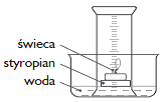  Uzupełnij obserwacje i sformułuj wniosek.

Szkło laboratoryjne wykorzystane w doświadczeniu chemicznym:_________________________________________
____________________________________________________
____________________________________________________.

Obserwacje: __________________________________________________________________________________________________________________________

Wniosek:____________________________________________
____________________________________________________
____________________________________________________.
26.03   Temat : Powietrze – zadania.Podręcznik str 123 zad 2. ( wzór na gęstość ) Dowiedź się więcej  a) napisać                     Zadanie przesłać na adres:  iwona.mikos@poczta .fmNotatki sprawdzę oceniając zeszyty. Fizyka  24.03    Temat lekcji. Energia . Zasada zachowania energii.Test powtórzeniowy.Jakie  urządzenie zmienia energię światła na energię elektryczną ?Żarówka GrzałkaPrądnicaBateria słonecznaNarciarz ma wraz ze sprzętem i ubraniem  masę 90kg. Uzupełnij zadnia.Kiedy narciarz porusza się z prędkością 20, jego energia kinetyczna wynosi  ……………………..Jeżeli narciarz ze szczytu na wysokości 928m n.p.m.  zjedzie na wysokość 728m n.p.m., to energia potencjalna zmniejszy się o ……………………………..Informacje do zadań 3-6.Adam przejechał na rowerze 1km po równej i płaskiej drodze z prędkością  5. Pokonał przy tym siłę oporów ruchu wynoszącą 18 N. Energia kinetyczna Adama wraz z rowerem wynosiła 750J.Gdyby Adam przyspieszył do 10, jego energia wynosiłaby:187,5J375J1500J3000JPrzy przezwyciężeniu oporów ruchu Adam wykonał pracę :90J750J13,5kJ18kJEnergia wydatkowana w czasie jazdy przez Adama zmieniła się w energię :Kinetyczną Potencjalna grawitacjiWewnętrzną Potencjalną sprężystościJadąc na rowerze, Natalia pracowała z mocą :15W90W150W13 500WWskazówki do zadań.( zad 2.  - Obliczyć energię kinetyczną                - obliczyć energię potencjalną na wysokości  982m n.p.m.  ;  obliczyć energię potencjalną na wysokości  728 m n.p.m.  ;  o ile się zmniejszyła)Zad 4. Skorzystać z wzoru na pracę Zad 6. Skorzystać z wzoru na moc P = F VZadania zadane wcześnie z fizyki zrobić do zeszytu + notatka  o maszynach prostych ( wypisać w punktach jakie są można zrobić  rysunki ) – sprawdzę po powrocie do szkoły.Jeżeli ktoś chce może wysłać na pocztę .Obecne zadania rozwiązanie przesłać na adres     iwona.mikos@poczta.fm25.03   Temat : Powtórzenie wiadomości „Praca, moc ,energia”Str 150 test 2  ( zad 1,2,3,4,5, )Str  151 test 3 ( zad 3,4 ) Matematyka26.03. – Dodawanie i odejmowanie sum algebraicznych – ćwiczenia (Discord)27.03. – Mnożenie sumy algebraicznej przez liczbę. (Discord)Język polski klasa VII – tematy (od 25.03- 03.04.2020r.)25.03.2020 Temat: NA KANAPIE LEŻY PILOT – JAK ROZPOZNAC ZNACZENIE HOMONIMÓW?                                                (lekcja online – discord)TEMAT: HOMOFONY, HOMONIMY, SYNONIMY – utrwalenie wiadomości.                                              (lekcja online – discord)27.03.2020TEMAT: ZRÓŻNICOWANIE JĘZYKA – SKRÓTY I SKRÓTOWCE. (lekcja online – discord)